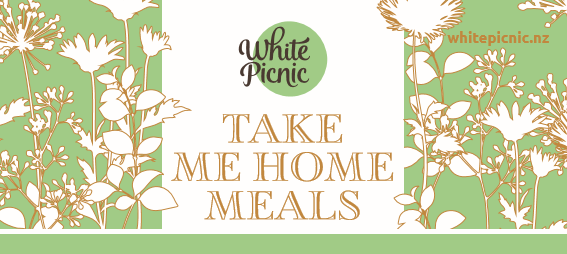                            MENU            Tired of the same overboiled veges everynight ??      Then White Picnic TAKE ME HOME MEALS are perfect for you!                                                                                                                         Treat your tastebuds to a delicious and nutritious meal.                                                                                                                    All meals are vacuum packed fresh, then frozen, for you to    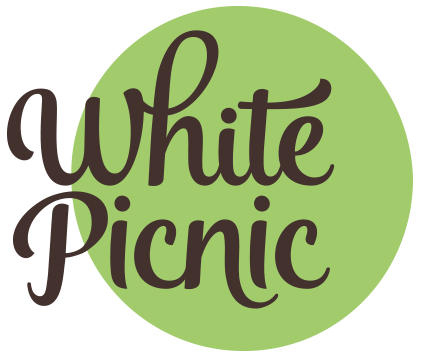                                                                                                                heat at your convenience.                                                                                                                                  ORDER ONLINE or PHONE THE WHITE PICNIC SHOP TO PLACE AN                                                                                                               ORDER AND HAVE DELIVERED!DELIVERY - $5 Hamilton (minimum order 5 meals)CATERING | KITCHEN |HOMEWARE            whitepicnic.nz                                                                       WHITE PICNIC SHOP | 07 974 4311                                                                                                                  581 TE RAPA ROAD, SUNSHINE AVE ROUNDABOUT HAMILTON                                                                                                               MONDAY to FRIDAY 7am – 6pm | SATURDAY 1230pm – 430pm        TAKE ME     HOME MEALS                           MENUFODMAP FRIENDLYMeatballs w Pumpkin SpaghettiGF16.00Beef & Pumpkin LasagneGF16.00Chicken Pesto PastaGF15.00Creamy Dhal & Brown Rice (vegan)GF DF16.00Roasted Pepper Soup (vegan)GF DF14.50Sage & Lemon Gnocchi GF DF16.50Maple Syrup & Lime Pork BellyGF DF18.50Pumpkin Mac & CheeseGF14.00Potato & Fennel GratinGF8.50Honeydew Sorbet (vegan)GF DF10.50Rhubarb Crumble (vegan)GF DF9.00LAMBBraised Lamb Shank w Country Style Tomato Sauce - Protein Only (no vege) GF DF17.50Lamb Red Wine Casserole w Creamy Potato Mash & Honey Glazed CarrotsGF15.00Moroccan Lamb w Honey Glazed Prune Toasted Almonds Potato Gratin & Wilted Spinach  GF16.00Moroccan Lamb - Protein Only (no vege)  GF DF17.00PORKPork Noodle Pad ThaiDF15.00Slow Cooked Pork Belly w Apple Sauce Honey Roasted Vegetables & Mustard MashGF16.00Slow Cooked Pork Belly w Apple Sauce - Protein Only (no vege)GF DF16.00Sweet & Sour Pork w Jasmine Rice     DF15.00Pork & Kimchi DumplingsDF14.50DUCKDuck & Fig – Protein Only (no vege)GF DF18.50Duck L'Orange - Protein Only (no vege)GF18.50SIDE DISHESDhal & Potato (vegan)GF DF15.00Layered Potato Gratin   V9.50Seasonal Roast Vegetables w Harissa & Gourmet Rosemary PotatoesGF DF9.50PUDDINGSApple Pie w Butterscotch Sauce9.50Bread & Butter Pudding9.50Sticky Date Pudding w Caramel Sauce9.50Tiramisu 9.50ICE CREAMBerry White Chocolate Ice Cream     GF8.50Cookies & Cream Ice CreamGF8.50CHICKEN (Free Range)Butter Chicken w Jasmine Rice    GF15.00Butter Chicken - Protein Only (no rice)  GF16.00Creamy Chicken Sage Casserole w Gourmet Rosemary Potatoes15.00Green Chicken Curry w Jasmine Rice     GF DF15.00Green Chicken Curry - Protein Only (no rice) GF DF16.00Roast Lemon & Thyme Chicken w Seasonal Vegetables & Leek & Cashew SauceGF DF15.00BEEFSlow Cooked Beef Cheek w Potato Gratin & Wilted Spinach16.50Slow Cooked Beef Cheek - Protein Only (no vege)GF DF18.50FISHSeafood Chowder 14.50Smoked Fish Pie w Potato Mash Herbed Crumb Topping16.00PASTABeef Lasagne14.00Creamy Carbonara w Mushroom Chicken Bacon16.00Macaroni Cheese12.50Spaghetti Bolognaise14.00VEGETARIANEggplant Parmigiana   V GF16.50Spinach & Ricotta CannelloniV16.50GOURMET PIES w Vodka Pastry25 Spice Lamb10.50Beef & Red Wine10.50Creamy Chicken10.50Dhal & PotatoV10.50